УТВЕРЖДЕНОПриказом Министерства образования и науки Донецкой Народной Республики
от «28» сентября  2016 г. № 982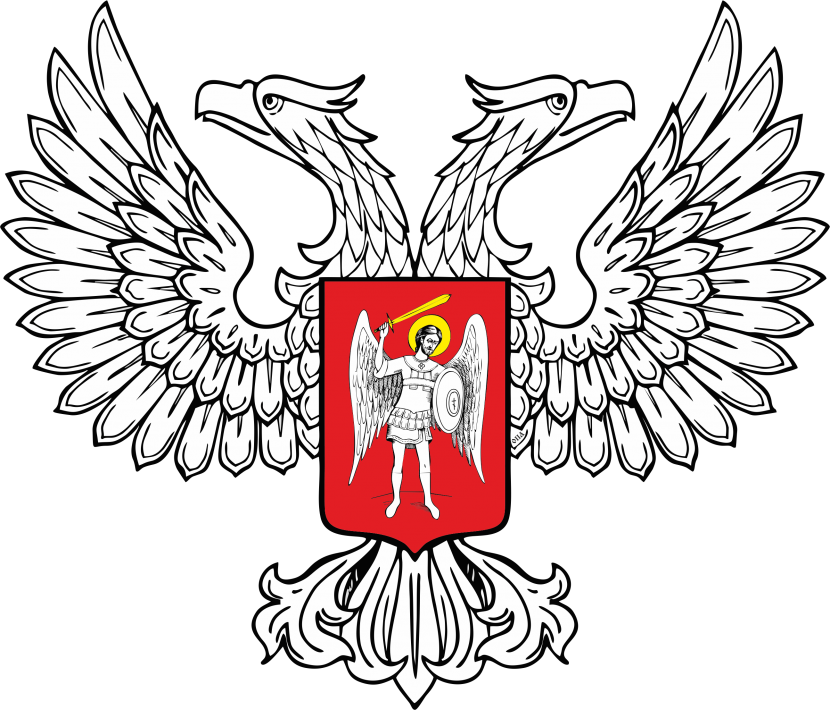 Изменения в Административный регламент республиканского органа исполнительной власти, обеспечивающего формирование и реализацию государственной политики в сфере образования и науки по предоставлению государственной услуги по присвоению ученых званий профессора и доцента, выдаче аттестатов о присвоении указанных ученых званий, а также лишению и восстановлению указанных ученых званий, утвержденный приказом Министерства образования и науки № 895 от 15.12.2015 года, зарегистрированным в Министерстве юстиции Донецкой Народной Республики 04.01.2016 года, регистрационный № 8781. Внести изменения в подпункт 11) пункта 2.1. раздела II Административного регламента республиканского органа исполнительной власти, обеспечивающего формирование и реализацию государственной политики в сфере образования и науки по предоставлению государственной услуги по присвоению ученых званий профессора и доцента, выдаче аттестатов о присвоении указанных ученых званий, а также лишению и восстановлению указанных ученых званий, утвержденного приказом Министерства образования и науки № 895 от 15.12.2015 года, зарегистрированного в Министерстве юстиции Донецкой Народной Республики 04.01.2016 года, регистрационный № 878 (далее – Административный регламент) и изложить его в следующей редакции:«11) заверенная руководителем (кадровой службой) организации копия свидетельства о государственной аккредитации образовательных программ высшего профессионального образования, реализуемых организацией, или разрешения на осуществление образовательной деятельности организацией;».2. Дополнить пункт 2.1. раздела II Административного регламента подпунктом 16 и изложить его в следующей редакции:«16) выписки из индивидуального плана работы в организации, которые должны содержать информацию об основных видах учебной работы (курс лекций, практические занятия, семинары, лабораторные работы) с указанием названия дисциплин (специальности), а также по каким образовательным программам высшего профессионального образования (бакалавриат, специалитет, магистратура) или программам дополнительного профессионального образования (повышение квалификации, профессиональная переподготовка, подготовка научно-педагогических кадров) осуществляется образовательная деятельность в соответствии с учебным планом, подтверждающие стаж педагогической работы по специальности (оформляются, подписываются и заверяются по форме, установленной в организации)».3. Дополнить пункт 3.3. раздела III Административного регламента подпунктом 6 и изложить его в следующей редакции:«6) ходатайство организации о снятии аттестационного дела с рассмотрения в Министерстве образования и науки на основании заявления соискателя до издания приказа Министерства образования и науки о присвоении (восстановлении) ученого звания и выдаче аттестата об ученом звании или об отказе в присвоении (восстановлении) ученого звания.».4. Внести изменения в пункт 4.5. раздела IV Административного регламента и изложить его в следующей редакции:«4.5. Срок проверки оформления документов заявителя, необходимых для предоставления государственной услуги – не более 15 рабочих дней со дня их регистрации в Министерстве образования и науки.».5. Внести изменения в пункт 4.6. раздела IV Административного регламента и изложить его в следующей редакции:«4.6. Если документы заявителя, необходимые для предоставления государственной услуги, оформлены с нарушением требований, указанных в пунктах 2.1 – 2.6 настоящего Административного регламента, ответственный специалист в течение 15 рабочих дней готовит уведомление об отказе в предоставлении государственной услуги.Уведомление об отказе в принятии документов заявителя, необходимых для предоставления государственной услуги, к рассмотрению по существу, подписанное Министром образования и науки или его заместителем, и зарегистрированное в порядке делопроизводства, установленном в Министерстве образования и науки:1) вместе с указанными документами вручается представителю заявителя при предъявлении доверенности на получение этих документов, оформленной в установленном порядке, под подпись или направляется в адрес заявителя почтовым отправлением – при исполнении административных процедур по присвоению (лишению, восстановлению) ученого звания;2) направляется в адрес заявителя по почте (по электронной почте) – при предоставлении государственной услуги по выдаче дубликата аттестата об ученом звании.».6. Внести изменения в пункт 4.7. раздела IV Административного регламента и изложить его в следующей редакции:«4.7. В случае если документы заявителя, необходимые для предоставления государственной услуги, оформлены в соответствии с требованиями пунктов 2.1 – 2.6 настоящего Административного регламента, ответственный специалист готовит уведомление о принятии Министерством образования и науки к рассмотрению по существу документов, представленных заявителем для предоставления государственной услуги.».7. Внести изменения в пункт 4.8. раздела IV Административного регламента и изложить его в следующей редакции:«4.8. Основанием для начала процедуры рассмотрения аттестационных документов по существу является направление в адрес заявителя уведомления о принятии аттестационных документов к рассмотрению. Уведомление о принятии аттестационных документов к рассмотрению в Министерстве образования и науки в течение 5 рабочих дней со дня его регистрации направляется заявителю способом, указанным в заявлении.».8. Дополнить пункт 4.9. раздела IV Административного регламента вторым абзацем и изложить его в следующей редакции:«При необходимости установления соблюдения порядка присвоения ученого звания, выполнения критериев присвоения званий, в том числе о соответствии соискателя требованиям к лицам, претендующим на присвоение ученых званий, Министерство образования и науки может запрашивать у организации дополнительные материалы, необходимые для рассмотрения аттестационного дела (в частности, опубликованные учебные издания, копии научных трудов соискателя), а также направлять аттестационное дело и дополнительные материалы для проведения дополнительной экспертизы в экспертный совет Высшей аттестационной комиссии при Министерстве образования и науки с указанием срока представления экспертного заключения.».9. Дополнить пункт 4.11. раздела IV Административного регламента вторым абзацем и изложить его в следующей редакции:«Организация вправе отозвать аттестационное дело соискателя по его заявлению с рассмотрения в Министерстве образования и науки до издания приказа Министерства образования и науки о присвоении (восстановлении) ученого звания и выдаче аттестата об ученом звании или об отказе в присвоении (восстановлении) ученого звания. Ходатайство организации вместе с копией заявления соискателя направляется в Министерство образования и науки. В течение 10 рабочих дней с момента поступления ходатайства аттестационное дело соискателя возвращается в организацию, что является отказом в предоставлении государственной услуги и не препятствует повторной подаче документов в установленном порядке.».10. Внести изменения в первый абзац пункта 4.13. раздела IV Административного регламента и изложить его в следующей редакции:«4.13. С получением дополнительных материалов Министерство образования и науки поручает проведение экспертизы другой организации, широко известной своими достижениями в соответствующей отрасли науки (далее – организация-эксперт). Ответственный специалист высылает аттестационные документы с сопроводительным письмом о проведении их экспертизы и указанием срока представления в Министерство образования и науки соответствующего экспертного заключения, подписанным Министром образования и науки или его заместителем и зарегистрированным в порядке делопроизводства, установленном в Министерстве образования и науки.».11. Внести изменения в пункт 4.24. раздела IV Административного регламента и изложить его в следующей редакции:«4.24. Не позднее 15 рабочих дней с момента издания приказа о выдаче или об отказе в выдаче дубликата аттестата об ученом звании ответственный специалист направляет в адрес заявителя по почте (по электронной почте) уведомление об издании приказа о выдаче или об отказе в выдаче дубликата аттестата об ученом звании, подписанное Министром образования и науки или его заместителем, зарегистрированное в установленном в Министерстве образования и науки порядке делопроизводства, в котором указываются номер и дата приказа о выдаче или об отказе в выдаче дубликата аттестата об ученом звании, а также (в случае издания приказа о выдаче дубликата аттестата об ученом звании) дата, после которой заявитель может получить дубликат аттестата об ученом звании, адрес, по которому заявитель может получить дубликат аттестата об ученом звании, и график приема.».12. Внести изменения в подпункт 5) пункта 5.1. раздела IV Административного регламента и изложить его в следующей редакции:«5) полученную не более чем за 5 рабочих дней до даты подачи в секретариат Ученого совета копию трудовой книжки соискателя, заверенную в установленном порядке, в двух экземплярах.».12. Исключить подпункты 6) и 7) из пункта 5.1. раздела V Административного регламента.13. Внести изменения в пункт 5.2. раздела V Административного регламента и изложить его в следующей редакции:«5.2. Кандидатуры на представление к присвоению ученого звания рассматриваются Ученым советом организации. Ученый секретарь Ученого совета оглашает материалы, представленные соискателем ученого звания, и представляет проект справки Ученого совета о представлении соискателя к присвоению ученого звания.Ученый совет рассматривает представленные материалы, устанавливает соответствие или несоответствие соискателя ученого звания требованиям, установленным Положением об ученых званиях, и принимает решение о представлении соискателя к присвоению ученого звания.Решение Ученого совета организации о представлении к присвоению ученого звания принимается тайным голосованием. Заседание Ученого совета считается правомочным, если в его работе принимают участие не менее двух третей списочного состава Ученого совета. Решение Ученого совета считается положительным, если за него проголосовало не менее двух третей членов Ученого совета, участвовавших в этом заседании.При положительном решении Ученого совета по вопросу о представлении к ученому званию заявитель в течение 14 календарных дней после заседания Ученого совета представляет в Министерство образования и науки первый экземпляр аттестационного дела соискателя, в который входит комплект документов, перечисленных в пункте 2.1 настоящего Административного регламента.Ответственность за соответствие представленного соискателя к присвоению ученого звания требованиям Положения об ученых званиях несет Ученый совет организации. Ответственность за оформление аттестационного дела несет Ученый секретарь Ученого совета организации.».14. Внести изменения в приложение 2 к Административному регламенту и изложить его в следующей редакции:Приложение 2 к Административному регламенту республиканского органа исполнительной власти, обеспечивающего формирование и реализацию государственной политики в сфере образования и науки по предоставлению государственной услуги по присвоению ученых званий профессора и доцента, выдаче аттестатов о присвоении указанных ученых званий, а также лишению и восстановлению указанных ученых званий (подпункт 6 пункта 2.1, подпункт 4 пункта 5.1)СПИСОКопубликованных учебных изданий и научных трудов соискателя ученого звания _____________________________________________________________________________(фамилия, имя, отчество (последнее - при наличии) соискателя ученого звания полностью)Соискатель ученого звания_________________( подпись)Список верен:Заведующий кафедрой(руководитель подразделения, организации) ________________ _________________________(подпись)		(инициалы, фамилия)Ученый секретарь коллегиального органа управления организации ________________ _________________________(подпись)		 (инициалы, фамилия)(Печать организации)											(Дата)Примечания.1. Список составляется по разделам в хронологической последовательности публикации учебных изданий и научных трудов, используемых в образовательном процессе, со сквозной нумерацией:а) учебные издания;б) научные труды;в) патенты на изобретения, патенты (свидетельства) на полезную модель, патенты на промышленный образец, патенты на селекционные достижения, свидетельства на программу для электронных вычислительных машин, базы данных, топологию интегральных микросхем, зарегистрированные в установленном порядке.2. В графе 2 приводится полное наименование учебных изданий и научных трудов (тема) с уточнением в скобках вида публикации: научные труды, научная монография, научная статья, тезисы докладов/сообщений научной конференции (съезда, симпозиума), отчет о проведении научно-исследовательских работ, прошедший депонирование; учебные издания: учебник, учебное пособия, учебно-методическое пособие, учебное наглядное пособие, рабочая тетрадь, самоучитель, хрестоматия, практикум, задачник, учебная программа (иные виды изданий могут быть включены в список публикаций, но не учитываются при присвоении ученых званий).Все названия учебных изданий и научных трудов указываются на русском языке. Если работа была опубликована на иностранном языке, то указать на каком языке она была опубликована.В графе 3 указывается форма объективного существования учебного издания и научного труда: печатная, рукописная, аудиовизуальная, электронная. Дипломы, авторские свидетельства, патенты, лицензии, информационные карты, алгоритмы, проекты не характеризуются (делается прочерк). Научные и учебные электронные издания приравниваются к опубликованным при наличии государственной регистрации уполномоченной государственной организации.В графе 4 конкретизируются место и время публикации (издательство, номер или серия периодического издания, год); дается характеристика сборников (межвузовский, тематический, внутривузовский), место и год их издания; указывается тематика, категория, место и год проведения научных и методических конференций, симпозиумов, семинаров и съездов. В материалах, в которых содержатся тезисы доклада (выступления, сообщения): международные, всероссийские, региональные, отраслевые, межотраслевые, краевые, областные, межвузовские, вузовские (научно-педагогических работников, молодых специалистов, студентов); место депонирования рукописей (организация), номер государственной регистрации, год депонирования, издание, где аннотирована депонированная работа; номер диплома на открытие, авторского свидетельства на изобретение, свидетельства на промышленный образец, дата выдачи; номер патента и дата выдачи; номер регистрации и дата оформления лицензии, информационной карты, алгоритма, проекта. Для электронных изданий выпускные данные: наименование издателя, наименование изготовителя, номер лицензии на издательскую деятельность и дату ее выдачи (для непериодических электронных изданий), регистрационный номер и регистрирующий орган (для периодических электронных изданий).Все данные приводятся в соответствии с правилами библиографического описания литературы.В графе 5 указывается количество печатных листов (п.л.) или страниц (с.) публикаций (дробью: в числителе – общий объем, в знаменателе – объем, принадлежащий соискателю). Для электронных изданий объем в Мб, продолжительность звуковых и видеофрагментов в минутах.В графе 6 перечисляются фамилии и инициалы соавторов в порядке их участия в работе. Из состава больших авторских коллективов приводятся фамилии первых пяти человек, после чего проставляется «и другие, всего ___ человек».3. Работы, находящиеся в печати, положительные решения по заявкам на выдачу патентов и прочие не включаются. Не относятся к научным работам и учебным изданиям газетные статьи и другие публикации популярного характера.4. Итоговые отчеты о проведении научно-исследовательских работ могут быть представлены отдельным списком по вышеуказанной форме.Список опубликованных учебных изданий и научных трудов соискателя ученого звания подписывается заведующим кафедрой, если представление к присвоению ученого звания осуществляется в образовательной организации высшего образования, организациями дополнительного профессионального образования или руководителем подразделения, организации, если представление к присвоению ученого звания осуществляется в научных организациях.15. Внести изменения в приложение 12 к Административному регламенту и изложить его в следующей редакции:Приложение 12 к Административному регламенту республиканского органа исполнительной власти, обеспечивающего формирование и реализацию государственной политики в сфере образования и науки по предоставлению государственной услуги по присвоению ученых званий профессора и доцента, выдаче аттестатов о присвоении указанных ученых званий, а также лишению и восстановлению указанных ученых званий (подпункт 1 пункта 2.1)Министру образования и науки Донецкой Народной Республики (ФИО)Направляем Вам аттестационное дело _________________________________________	(должность)_______________________________________________________________________________(наименование структурного подразделения)_______________________________________________________________________________(наименование организации)_______________________________________________________________________________(фамилия, имя, отчество (последнее – при наличии))для утверждения в ученом звании профессора (доцента) по ___________________________________________________________________________________________________________(шифр и наименование специальности)Руководитель организации _______________ ________________________(подпись)		 (инициалы, фамилия)Ученый секретарь коллегиального органа управления организации ________________ _________________________(подпись)		 (инициалы, фамилия)(Печать организации)											(Дата)16. Внести изменения в приложение 18 к Административному регламенту и изложить его в следующей редакции:Приложение 18 к Административному регламенту республиканского органа исполнительной власти, обеспечивающего формирование и реализацию государственной политики в сфере образования и науки по предоставлению государственной услуги по присвоению ученых званий профессора и доцента, выдаче аттестатов о присвоении указанных ученых званий, а также лишению и восстановлению указанных ученых званий (подпункт 10 пункта 2.1)КонфиденциальноСогласиена обработку персональных данныхЯ, ___________________________________________________(Ф.И.О.) в соответствии с Законом Донецкой Народной Республики «О персональных данных» предоставляю свое согласие на обработку, распространение и использование моих персональных данных (далее – Субъект) Министерством образования и науки Донецкой Народной Республики (далее – Объект): фамилия, имя, отчество; прежние фамилия, имя, отчество, дата, место и причина их изменения; дата и место рождения, пол, паспортные и биографические данные; адрес регистрации и проживания, номера телефонов, адрес электронной почты; семейное и социальное положение; уровень образования, профессия, квалификация, стаж работы, должность и место трудовой деятельности и обучения, сведения об аттестации, ученой степени и ученом звании, идентификационный номер налогоплательщика и другие персональные данные, содержащиеся в аттестационных документах; сведения, создаваемые и получаемые ОБЪЕКТОМ в период исполнения им полномочий по предоставлению государственной услуги по присвоению ученых званий профессора и доцента, выдаче аттестатов о присвоении указанных ученых званий.Под обработкой персональных данных следует понимать любое действие (операцию) или совокупность действий (операций), совершаемых с использованием средств автоматизации или без использования таких средств с персональными данными, включая сбор, запись, систематизацию, накопление, хранение, уточнение (обновление, изменение), извлечение, использование, обезличивание, блокирование, удаление, уничтожение персональных данных, а также передачу (распространение, предоставление, доступ). С целью учета данных и согласно действующему законодательству обработка, распространение и использование персональных данных осуществляется в течение сроков, установленных нормативными правовыми актами Донецкой Народной Республики. Доступ третьим лицам к персональным данным предоставляется только в случаях, прямо предусмотренных действующим законодательством.______________________						________________________(подпись)								(дата)И.о. начальника отдела науки и технологий	А.А. Шабалин№ п/пНаименование учебных изданий и научных трудовФорма учебных изданий и научных трудовВыходные данныеОбъемСоавторы123456Министру образования и науки Донецкой Народной Республики (ФИО)от _________________________________(ФИО соискателя)__________________________________Наименование организации__________________________________Адрес регистрации организации__________________________________Адрес места проживания____________________________________________________________________Номер основного документа, удостоверяющего личность соискателя, сведения о дате выдачи указанного документа и выдавшем органе